CONCILIATION CHECKLIST FOR APPLICANTS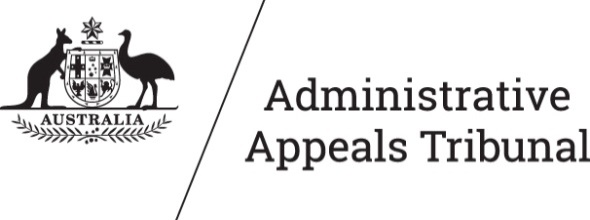 Matter Name: ____________________________________________________________________Matter Name: ____________________________________________________________________Matter Name: ____________________________________________________________________Incapacity PaymentsIncapacity PaymentsIncapacity PaymentsIs the applicant seeking full incapacity payments?Yes / NoIf yes, for what period(s):__/__/__ to __/__/__        __/__/__ to __/__/__Periods of partial incapacity?Yes / NoIf yes, state period(s) and hours Claimed:Re-crediting of sick leave?Yes / NoIf yes, for what period(s):__/__/__ to __/__/__        __/__/__ to __/__/__Re-crediting of annual leave or other leave?Yes / NoIf yes, for what period(s):__/__/__ to __/__/__        __/__/__ to __/__/__Did the applicant receive a redundancy payment?Yes / NoIf yes, was it voluntary or involuntary?Is the applicant receiving superannuation payments? (Periodic or lump sum)Yes / NoIf yes, provide details:Has the applicant been receiving Centrelink payments, DVA pension or other income?Yes / NoIf yes, provide details of type of pension, accepted conditions and payments received:Medical ExpensesIs the applicant seeking payment for outstanding medical expenses, pharmaceuticals or rehabilitation treatment?Yes / NoIf yes, what is the amount claimed?Is the applicant seeking payment of on-going medical expenses?Yes / NoIf yes, provide details:Has a current HIC Notice of Past Benefits been received?Yes / NoPermanent ImpairmentPermanent ImpairmentPermanent ImpairmentIs the applicant claiming PI?Has the applicant completed an NEL Questionnaire?Yes / NoYes / NoIf yes provide details:Condition:___________  ___% under Table____Condition:___________  ___% under Table____Condition:___________  ___% under Table____OtherOtherOtherAre there any other benefits the applicant is claiming?Yes / NoIf yes, provide details:CostsCostsCostsWhat is the amount of disbursements that will be claimed in addition to legal costs?Has the Applicant been advised of costs to date and estimated costs if the matter proceeds to hearing?Applicant’s solicitor to attend Conciliation with the amount of costs to date.